NAME:_______________________________________________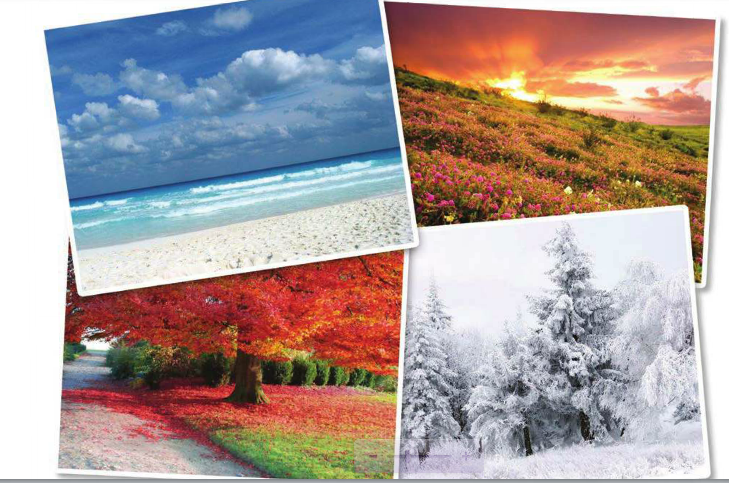 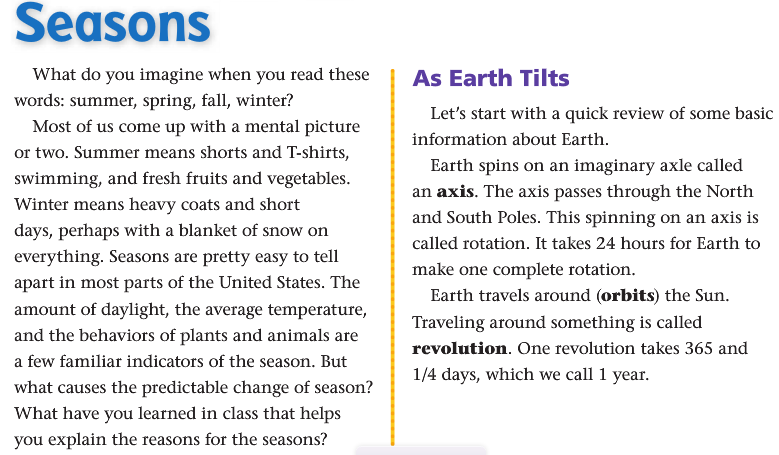 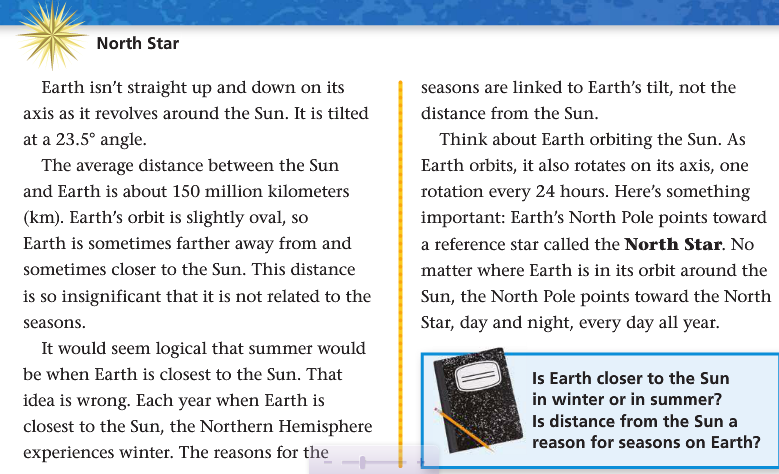 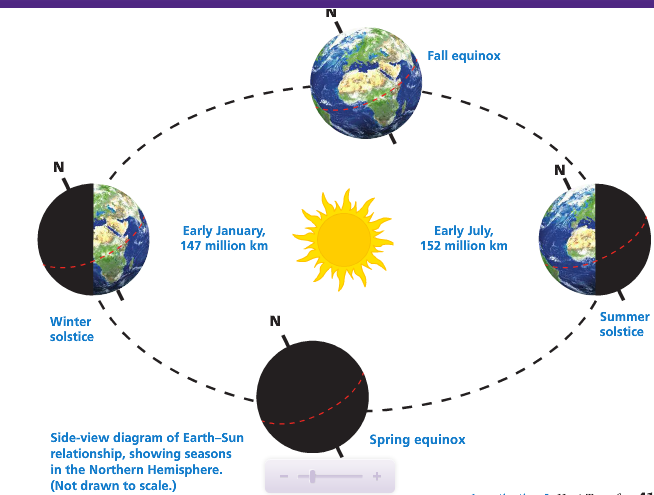 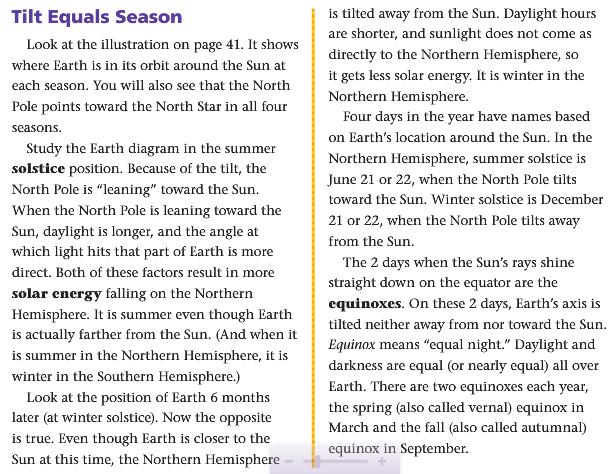 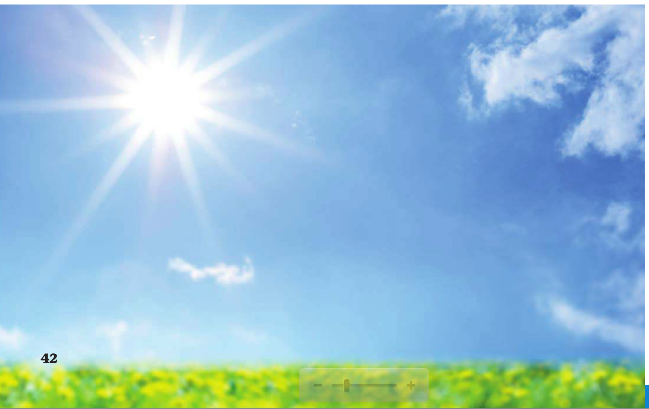 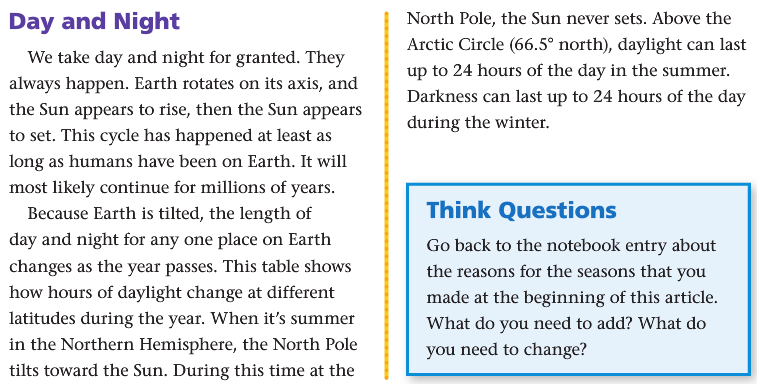 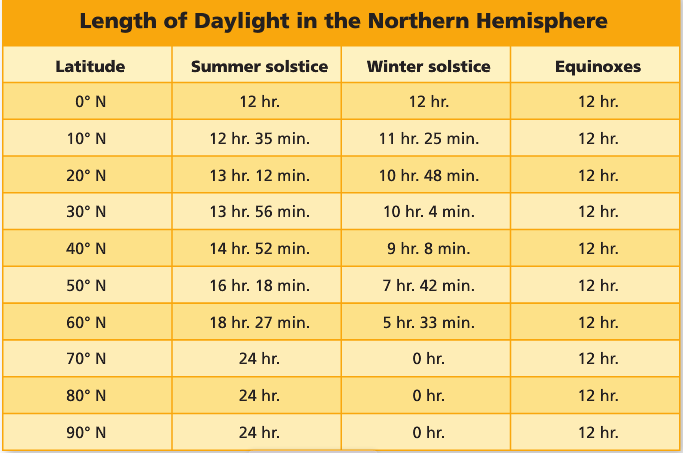 